Муниципальное бюджетное дошкольноеобразовательное учреждение«Детский сад общеразвивающего вида №108»муниципального образования г. БратскаИгры для самых маленькихс логическими блоками Дьенеша 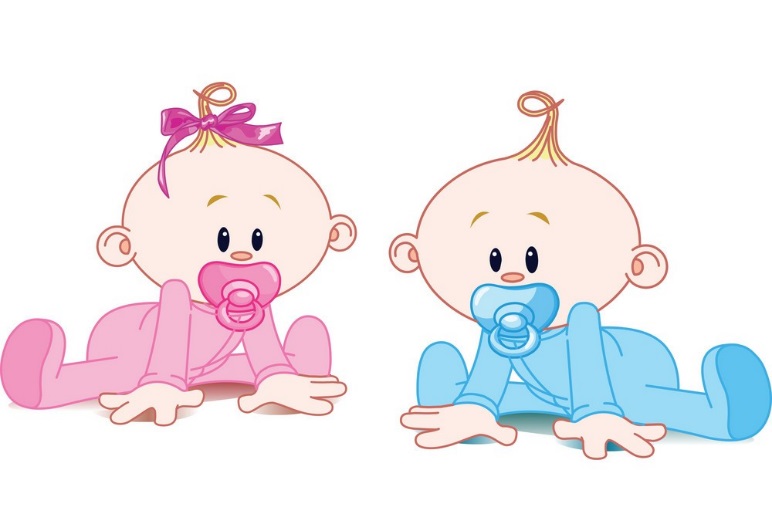 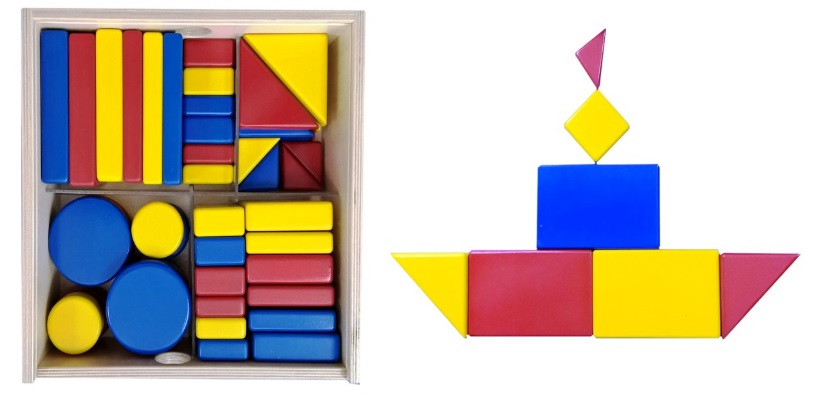 Подготовила:Педагог –психолог: О.И. СоловьеваЛогические блоки придумал венгерский математик и психолог Золтан Дьенеш. Игры с блоками  Дьенеша доступно, на наглядной основе знакомят детей с формой, цветом и размером объектов, с математическими представлениями и начальными знаниями по информатике. Купить блоки  Дьенеша стоит тем родителям, которые хотят развить у своих детей логическое и аналитическое мышление (анализ, сравнение, классификация, обобщение), творческие способности, а также  восприятие, память, внимание и воображение. Играя с блоками Дьенеша, ребенок выполняет разнообразные предметные действия (группирует по признаку, выкладывать ряды по заданному алгоритму). Логические блоки Дьенеша предназначены для детей от трех лет.В альбомах ребенку предлагается собрать картинку по схеме. Самым маленьким картинку можно собирать, накладывая блоки на схему, более опытным строителям желательно строить фигурку рядом с образцом.Блоки Дьенеша, которые можно купить практически в любом магазине, специализирующемся на развивающих материалах для детей, представляют собой набор из 48 геометрических фигур:а) четырех форм (круги, треугольники, квадраты, прямоугольники);б) трех цветов (красные, синие и желтые фигуры);в) двух размеров (большие и маленькие фигуры);г) двух видов  толщины (толстые и тонкие фигуры).По задумке Дьенеша в наборе блоков нет ни одной одинаковой фигуры. Каждая геометрическая фигура характеризуется четырьмя признаками: формой, цветом, размером, толщиной.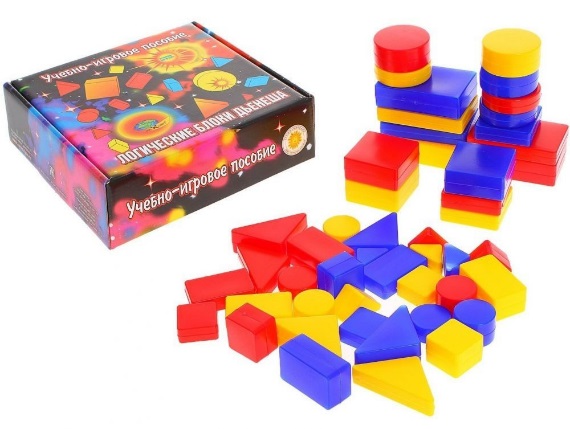 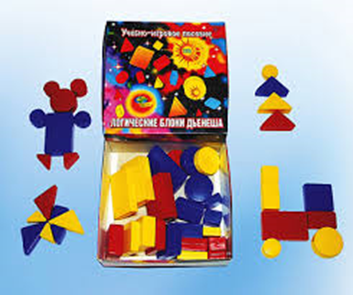 «Мишка косолапый»Цель: формировать умение выявлять свойства предметов (цвет, форма, размер и накладывать цветные блоки на карточку.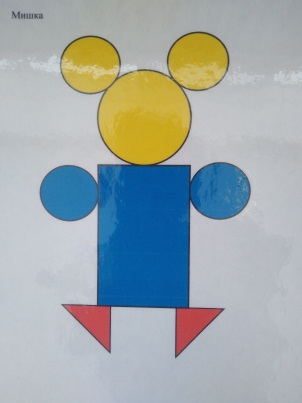 «Украсим коврик»Цель: развивать умения находить блоки определенной формы независимо от цвета и размера.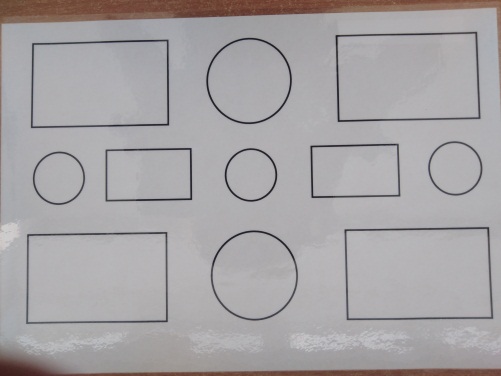 «Украсим ёлочку»Цель: закреплять умение различать количество предметов (ёлка – одна, игрушек – много). 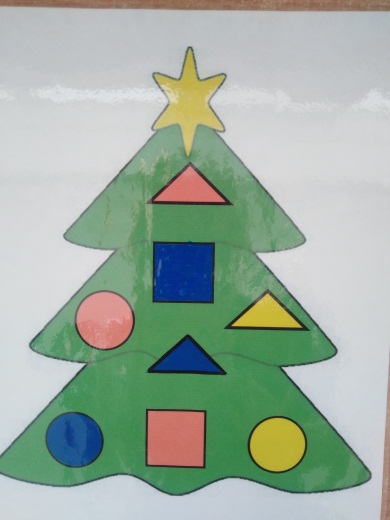 «На лесной лужайке»Цель: формировать умение выявлять свойства предметов (цвет, форму, размер) и накладывать цветные блоки на карточку. 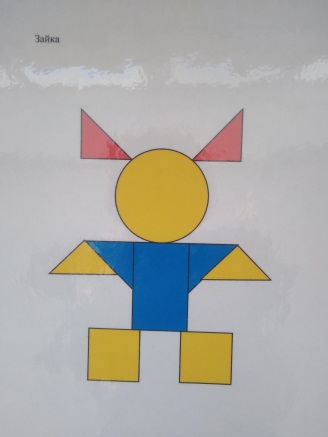 «Украсим ёлочку»Цель: формировать умение различать предметы по форме и величине путём накладывания на карточку. 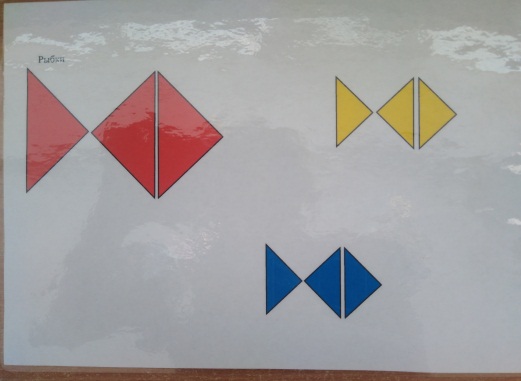 «Украсим ёлочку»Цель: формировать знание о геометрической фигуре «круг», называть два основных цвета (красный, синий). 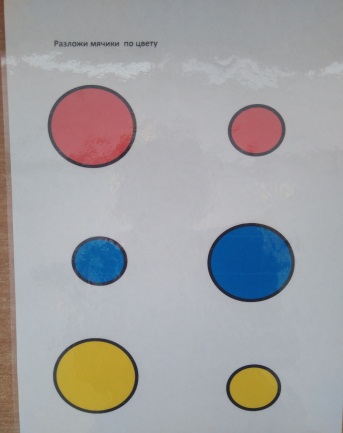 «Украсим ёлочку»Цель: формировать у детей умение находить соответствующую фигуру, кружок на карточке.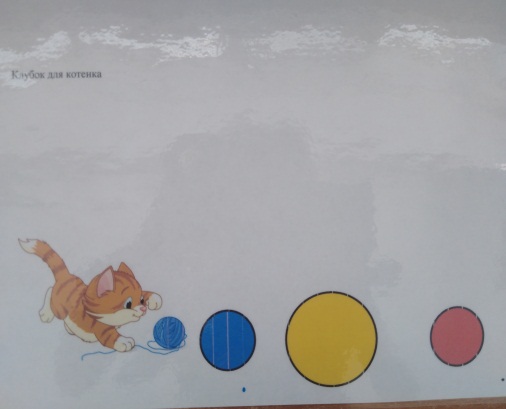 «Шофёр»Цель: формировать умения различать фигуры по форме путём накладывания их на карточку (кубик, кирпичик, шарик), называть их. 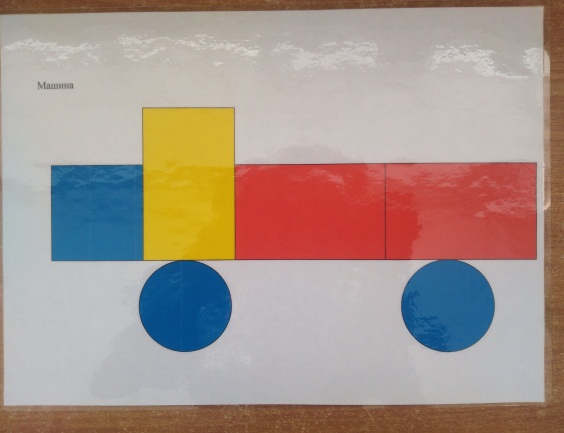 